Αρχίζει την Παρασκευή η καταβολή των Προνοιακών Επιδομάτων(3ο Δίμηνο 2017)Η Διεύθυνση Κοινωνικής Προστασίας και Αλληλεγγύης του Δήμου Λαμιέων σας ενημερώνει ότι την Παρασκευή 14 Ιουλίου 2017 αρχίζει η καταβολή στους δικαιούχους του 3ου Διμήνου των Προνοιακών Επιδομάτων (Μάιος- Ιούνιος) από τις κατά τόπους συνεργαζόμενες με τους δικαιούχους Τράπεζες.Για περισσότερες πληροφορίες οι ενδιαφερόμενοι μπορούν να απευθύνονται στη Διεύθυνση Κοινωνικής Προστασίας και Αλληλεγγύης που βρίσκεται στο ισόγειο του Δημαρχείου επί της οδού Φλέμιγκ και Ερυθρού Σταυρού ή στα τηλέφωνα: 22313 51069 και 22313 51041.                                                                                                   Από το Γραφείο Τύπου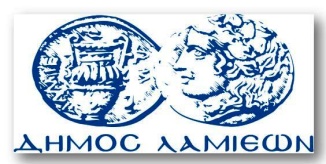         ΠΡΟΣ: ΜΜΕ                                                            ΔΗΜΟΣ ΛΑΜΙΕΩΝ                                                                     Γραφείου Τύπου                                                               & Επικοινωνίας                                                       Λαμία, 11/7/2017